Викторина. Хищные животные Камчатки1.Кто из хищных зверей впадает в зимнюю спячку?        - норка        - ласка                         - медведь2. Какого зверя не любят охотники, т.к. он разоряет охотничьи избушки?                         - росомаха                         - лисица                         - выдра3. Назовите трех хищных зверей Камчатки, занесенных в Красную книгу.       -       -       -4. Назовите самого маленького хищника полуострова Камчатка.                        -5. Какой зверек зимой – снежно-белый с черным кончиком хвоста?                       -6. На Камчатке – довольно редкий зверь, обитает только на севере     полуострова.                      -7. Тело вытянуто, на коротких ногах, снабженных хорошо развитыми      плавательными перепонками. Зверь прекрасно плавает и ныряет. О каком      звере идет речь?                     -    8. Какого зверя завезли на Камчатку в 1960 году, в Мильковский район из Хабаровского края.                   -9. Какой зверь появился у нас на Камчатке самостоятельно?                  -Ответы:МедведьРосомахаРысь, соболь, песецЛаскаГорностайВолкВыдра Норка      9.    Рысь            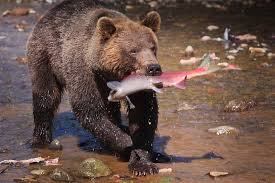 Бурый медведьБурый медведь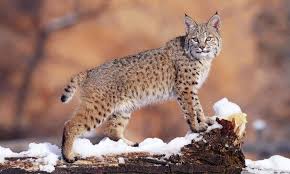 Рысь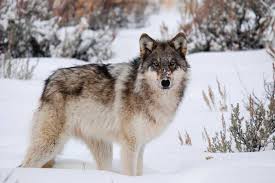 ВолкВолк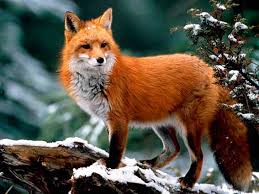 ЛисицаПесец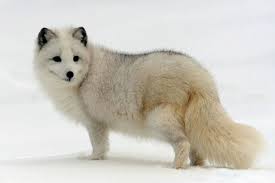 Песец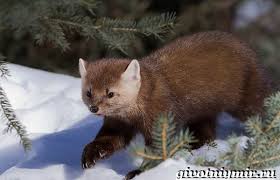 Соболь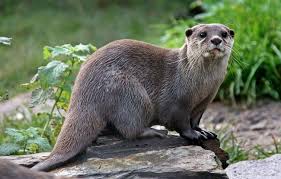 Выдра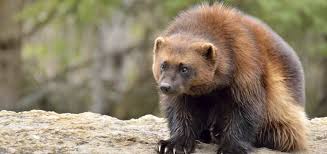 РосомахаРосомаха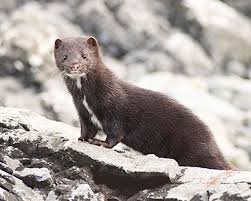 Норка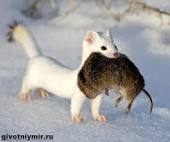 ГорностайГорностай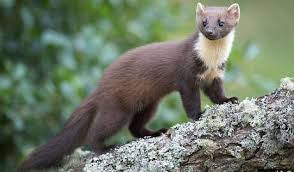 Ласка